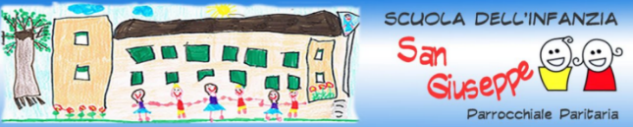 PROGETTO CITTADINANZArivolto in particolare a tutti i bambini di 5/6 anni(NOVEMBRE-MAGGIO)È un progetto che troverà il proprio sviluppo durante l’intero anno scolastico, verrà approfondito con i bambini di cinque anni, con il concetto di appartenenza ad una comunità nella quale inseriamo: Scuola/famigliaRegoleConvivenza civileRealtà territorialeRispetto per l’ambiente e le cose comuni.Conoscenza di ciò che ci circonda.Tutto il progetto verrà trasmesso ai bambini con uscite, esperienze, attività e linguaggi a loro appropriati.  Formare cittadini in grado di partecipare consapevolmente, scoprendo gli altri i loro bisogni, porre le basi di un abitare aperto al futuro e rispettoso del rapporto uomo e natura.Le ultime indicazioni nazionali richiamano l’aspetto trasversale dell’insegnamento, che coinvolge i comportamenti quotidiani delle persone in ogni ambito della vita, nella relazione con gli altri e con l’ambiente.Educazione alla cittadinanza e promozione di questo nelle nuove generazioni, l’impegno in prima persona per il bene proprio e di altri attraverso: Tutela dell’ambiente quale bene comunePromozione dei valori positiviEducazione alla salute come assunzione del rispetto di se stessi e degli altriEducazione stradale come “strada amica”Conoscenza del nostro paese (persone, luoghi, spazi aperti, piazze, parchi etc…)Conoscenza di alcuni eventi/ricorrenze/giornate importanti che permettano riflessioni rispetto ad argomenti significativi e che richiamano al rispetto dell’ambiente, della vita e al bene comune (Giornate mondiali e internazionali)Attraverso la mediazione del gioco, delle attività educative e didattiche i bambini verranno guidati nell’esplorazione dell’ambiente in cui vivono e nella maturazione di atteggiamenti di curiosità, interesse, rispetto per tutte le forme di vita e per i beni comuni (Visita alla Rocca di Scandiano, visita ad alcuni enti/associazioni presenti sul territorio). In seguito ad esperienza sul territorio ai bambini verranno proposte attività/laboratori come rielaborazione di ciò che è stato osservato:Proiezioni con l’utilizzo di Google Earth per ripercorrere i percorsi fatti a piedi con attività utili a ricostruire gli eventi e gli elementi incontrati in ordine cronologico (prima, dopo);Stampa di mappe e creazione di percorsi provando ad orientarsi nello spazio e riconoscendo i luoghi incontrati segnando il percorso;Attività grafico-pittoriche e di rielaborazione in piccolo e grande formato sul proprio taccuino.